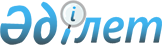 Об установлении квоты рабочих мест для лиц с инвалидностью на 2023 годПостановление акимата Уланского района Восточно-Казахстанской области от 10 ноября 2022 года № 456
      В соответствии с подпунктом 1) статьи 31 Закона  Республики Казахстан "О социальной защите лиц с инвалидностью в Республике Казахстан", подпунктом 6) статьи 9 Закона Республики Казахстан "О занятости населения", приказом Министра здравоохранения и социального развития Республики Казахстан от 13 июня 2016 года № 498 "Об утверждении правил квотирования рабочих мест для лиц с инвалидностью" (зарегистрирован в Реестре государственной регистрации нормативных правовых актов за номером 14010), в целях оказания содействия занятости лиц с инвалидностью, акимат Уланского района ПОСТАНОВЛЯЕТ:
      1. Установить квоту рабочих мест для трудоустройства лиц с инвалидностью на 2023 год, в размере от двух до четырех процентов от численности рабочих мест, без учета рабочих мест на тяжелых работах, работах с вредными, опасными условиями труда в организациях района независимо от организационно-правовой формы и формы собственности и индивидуальных предпринимателей, согласно приложению к настоящему постановлению.
      2. Настоящее постановление вводится в действие с 1 января 2023 года.
      3. Контроль за исполнением настоящего постановления возложить на заместителя акима района К. Окасова. Размер квоты рабочих мест для лиц с инвалидностью на 2023 год
					© 2012. РГП на ПХВ «Институт законодательства и правовой информации Республики Казахстан» Министерства юстиции Республики Казахстан
				
      Аким Уланского района 

Р. Курмамбаев
Приложение к постановлению 
акимата Уланского района 
№ _456__ от "10_" ноября__ 2022 года
    № п/п
Наименование организации
Штатная численность организации без учета рабочих мест на тяжелых работах, работах с вредными, опасными условиями труда (чел.)
Установленная квота (%)
Количество рабочих мест для лиц с инвалидностью (ед.) 1 2 3 4 5
1.
Акционерное общество "Усть-Каменогорская птицефабрика"
127
3
4
2.
Коммунальное государственное казенное предприятие "Районная больница Уланского района" Управления здравоохранения Восточно-Казахстанской области
325
4
13
3.
Коммунальное государственное казенное предприятие "Восточно-Казахстанский сельскохозяйственный колледж" Управления образования Восточно-Казахстанского областного акимата
90
2
2
4.
Государственное коммунальное казенное предприятие "Дарын" государственного учреждения "Отдел культуры, развития языков, физической культуры и спорта Уланского района"
77
2
2
5.
Коммунальное государственное учреждение "Асубулакское лесное хозяйство" Управления природных ресурсов и регулирования природопользования Восточно-Казахстанской области
115
3
3
6.
Крестьянское хозяйство "Багратион-2"
97
2
2
7.
Товарищество с ограниченной ответственностью "Багратион Улан"
145
3
4
8.
Коммунальное государственное учреждение "Общеобразовательная средняя школа имени Абая" государственного учреждения "Отдел образования Уланского района"
59
2
1
9.
Коммунальное государственное учреждение "Асубулакская общеобразовательная средняя школа" государственного учреждения "Отдел 
79
2
2 1 2 3 4 5
образования Уланского района"
10.
Коммунальное государственное учреждение "Герасимовская общеобразовательная средняя школа" государственного учреждения "Отдел образования Уланского района"
79
2
2
11.
Коммунальное государственное учреждение "Общеобразовательная средняя школа имени М. Ломоносова" государственного учреждения "Отдел образования Уланского района"
62
2
1
12.
Коммунальное государственное учреждение "Общеобразовательная средняя школа имени Р. Марсекова" государственного учреждения "Отдел образования Уланского района"
180
3
5
13.
Коммунальное государственное учреждение "Общеобразовательная средняя школа имени А. С. Пушкина" государственного учреждения "Отдел образования Уланского района"
68
2
1
14.
Коммунальное государственное учреждение "Таврическая общеобразовательная средняя школа" государственного учреждения "Отдел образования Уланского района"
69
2
1
15.
Коммунальное государственное учреждение "Школа-детский сад имени Т. Тохтарова" отдела образования по Уланскому району управления образования Восточно-Казахстанской области
58
2
1
16.
Коммунальное государственное казенное учреждение "Ясли-сад Айжұлдыз" государственного учреждения "Отдел образования Уланского района"
62
2
1